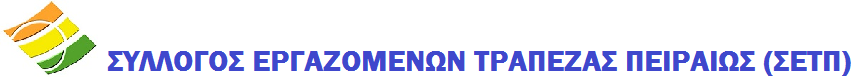 ΜΕΛΟΣ: Ο.Τ.Ο.Ε., Ε.Κ.Α. Καραγεώργη Σερβίας 2, 105 62, Σύνταγμα,  ΑΘΗΝΑ  210-7765028-33 210-3335161– fax: 210-3221371, 210-3225501 Αμερικής 4, 105 64 ΑΘΗΝΑΕθνικής Αμύνης 5-7, 546 21 ΘΕΣΣΑΛΟΝΙΚΗΤηλέφωνο: 2310-293689 – fax: 2310-293810   www.setp.gr, email: info@setp.grΑθήνα, ………………………….. 202..Προς τονΣύλλογο Εργαζομένων Τράπεζας ΠειραιώςΟΝΟΜΑ: __________________________________________________________ΕΠΩΝΥΜΟ: ________________________________________________________ΠΑΤΡΩΝΥΜΟ: _____________________________________________________ΑΡΙΘ. ΜΗΤΡΩΟΥ ΤΡΑΠΕΖΑΣ: ______________________ΚΑΤΑΣΤΗΜΑ  ή 					ΔΙΟΙΚΗΤΙΚΗ ΜΟΝΑΔΑ: __________________________Κινητό τηλέφωνο: ______________________________Προσωπικό e-mail: ______________________________Συνάδελφοι,Παρακαλώ με αυτή την αίτησή μου, να με εγγράψετε ως μέλος στον Σύλλογό σας και να προχωρήσετε στην παρακράτηση της νόμιμης εισφοράς από τις τακτικές μηνιαίες αποδοχές μου όπως προβλέπεται στο καταστατικό του Συλλόγου.									Με τιμήΑΙΤΗΣΗΕΓΓΡΑΦΗΣ ΜΕΛΟΥΣ